Each year, the East Middleboro 4-H Committee has scholarships available for your financial assistance. The committee interviews each applicant and selects the recipients on an annual basis. Someone from the committee will contact you beginning in June to set up a time for the interview on a specific date which is held at the 4-H clubhouse on Thompson St. If you are unable to attend on that date, please notify me so you can still be considered for a scholarship. An application for the East Middleboro 4-H Independent Living Award is also available. This is a $250.00 award to a 4-Her who is NOT attending a college. If this applies to you, please fill out that application separately. You are also required to interview to be eligible for this award. Your application packet must include: Your 4-H story (how much 4-H means to you now and your plans for the future) Completed 2 page scholarship application form OR Independent Living Award application This information must be received no later than May 30th. Please mail scholarship packet to: Brenda Easter501 Prospect Hill StRaynham, MA 02726Or email:  beaster21@gmail.comAny questions:  508-328-8767ScholarshipsThere are many scholarships available for East Middleboro 4-Hers and alumni who are high school graduates and have been accepted at an accredited institute of higher learning.  There is also, an Independent Living Award for an East Middleboro 4-Her who does not intend to go on to school.  This can only be applied for the year of graduation from high school.  Recipients must have completed four years of active club work in East Middleboro sponsored clubs.Scholarships are as follows:The East Middleboro 4-H Memorial ScholarshipsSet  up in 1963 in loving memory of Zimri T. Washburn and given each year in memory of deceased members or friends of East Middleboro 4-H. The Dunham Family 4-H Memorial ScholarshipGiven in memory of four members of the Richard Dunham Family: Richard, Betsy (his wife), Debbie and Denise (2 daughters) all of whom were active in the East Middleboro 4-H program.The Harold and Ellen Gates Memorial ScholarshipGiven in memory of Harold and Ellen who were two of the founders of the East Middleboro 4-H Organization and who continued to be active for over 25 years.The Horbal Family 4-H Memorial ScholarshipScholarship awarded to someone majoring in the field of Health Service or Engineering.  The Horbal Family was active in East Middleboro for many years.The Fabulous Fifties ScholarshipScholarship awarded to someone whose family has been active in the East Middleboro 4-H through the years.The Blanchard Family ScholarshipAwarded to an upper classman who has been active in the East Middleboro 4-H organization.Hazel was the catalyst for the East Middleboro 4-H organization.The Richard Peters and Gwendolyn Easter  Memorial ScholarshipGiven in memory of Richard Peters who gave the gift of his creativity in woodworking to willing 4-H members.  Also give in memory of Gwen Easter who wanted to be a baker and loved arts and crafts.  A large part of her life was 4-H which she loved.  This should be awarded to someone going into the creative arts.The Independent Living AwardAwarded to an E. Middleboro 4-H member who had demonstrated sincere dedication and mastery of skills for better living.East Middleboro 4-H Community Committee Scholarship ApplicationFill out forms and return to:  Brenda Easter, 501 Prospect Hill St, Raynham, MA 02767 or beaster21@gmail.com.Applicant must have been involved in an East Middleboro Club for at least 4 years to be eligible.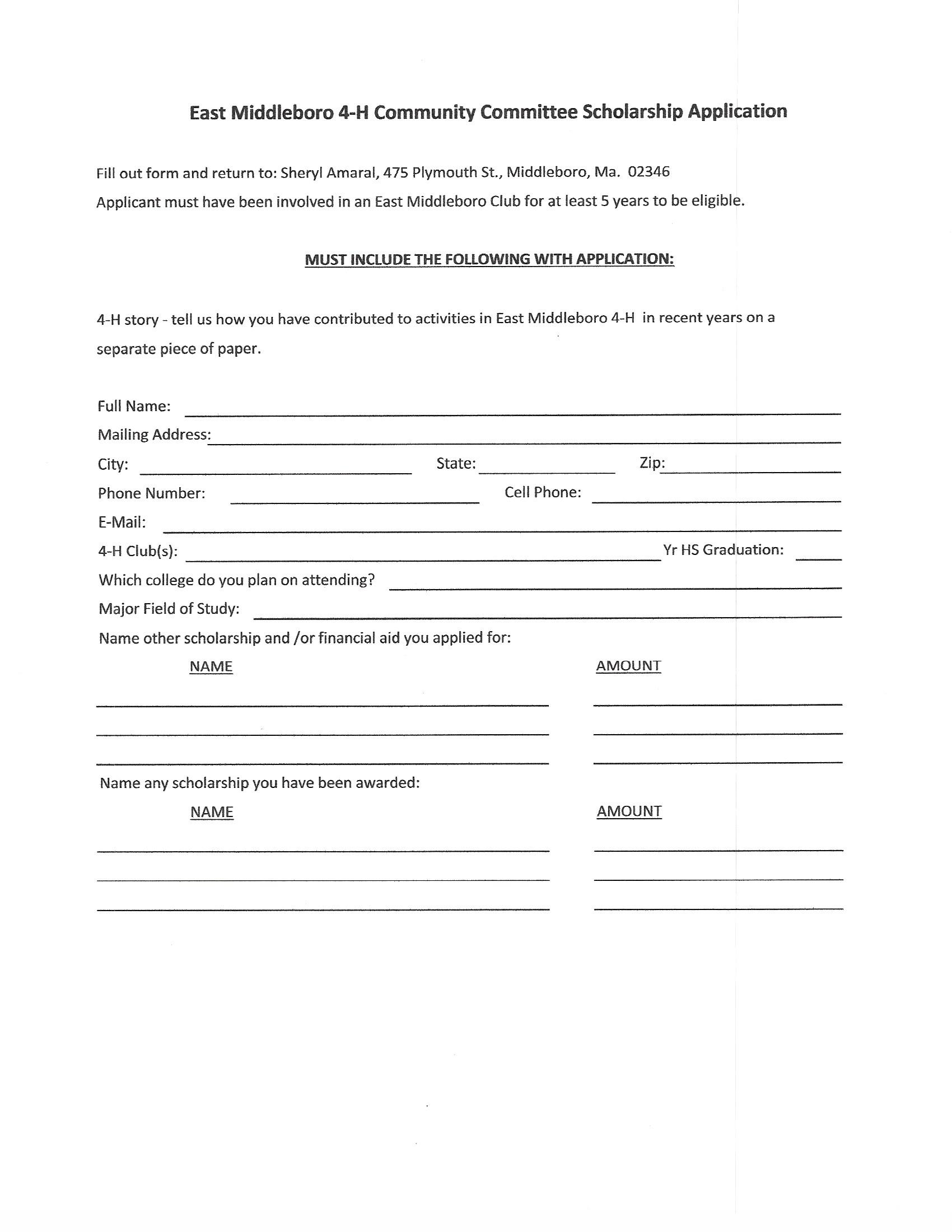 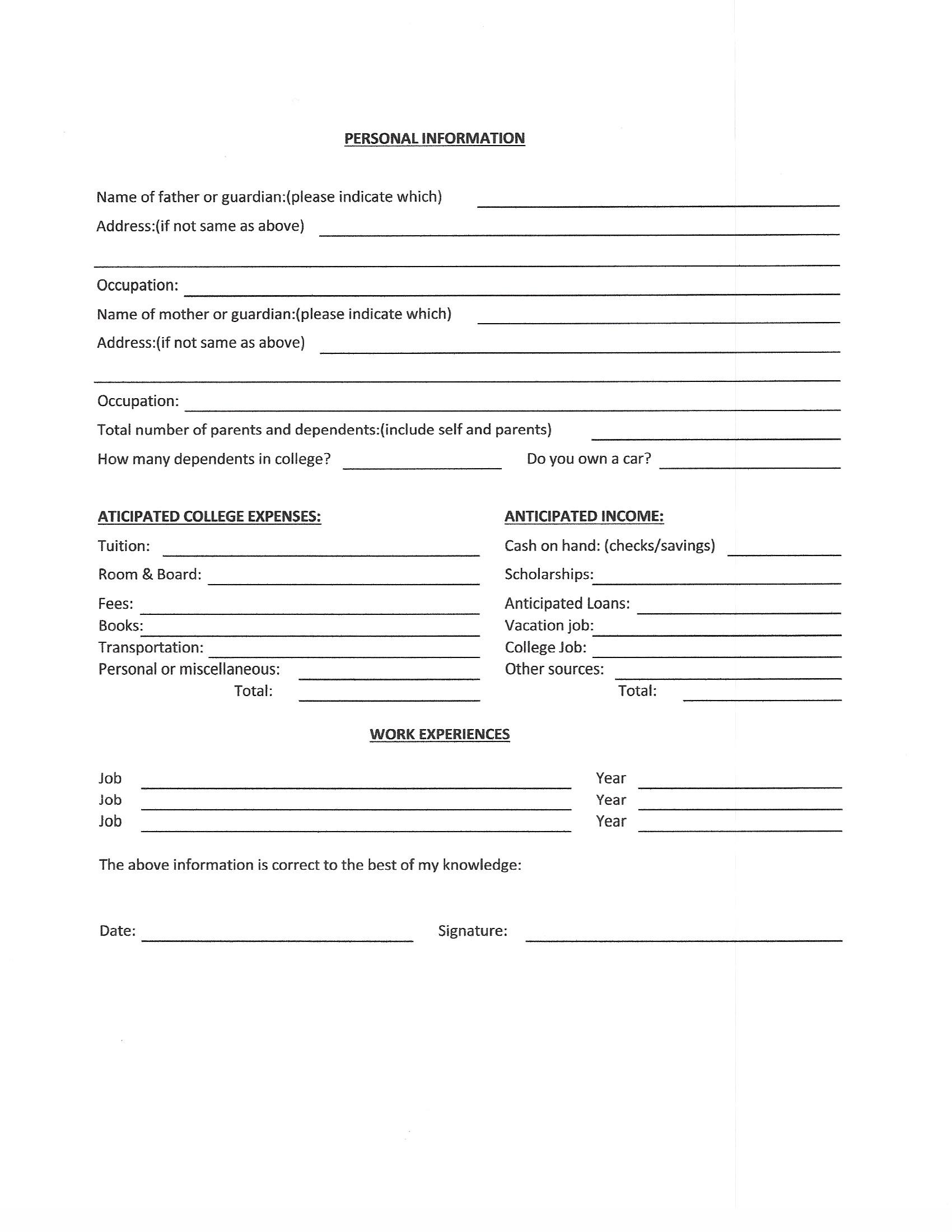 